2-4-6-8 Who Do We Appreciate?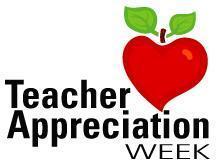                          Teacher, Teachers!  Yeah, Teachers!Hilltop PTO needs your help in showing how much our teachers and staff mean to us.  Teacher Appreciation Week is May 6th-9th.  The PTO is hosting a buffet luncheon on Tuesday, May 6th for all Hilltop Teachers & Staff.  We would love for you to pitch in with delicious lunch food and desserts!  Please fill out the bottom portion of this flyer and return to school by Wednesday, May 1st.   We are also looking for volunteers to help set up and serve the luncheon – please let us know if you can volunteer.  Please email hilltophawkspto@yahoo.com with any questions. All luncheon food donations should be dropped off in the Hilltop office by 10:00am on Tuesday, May 6th.----------------------------------------------------------------------Yes, I would like to show my appreciation for Hilltop Teachers & Staff!Parent Name _____________________Phone _________________Email ____________________________________________________ Entrée (hot)				____ Paper plates____ Entrée (cold)				____ Plastic ware____ Salad (pasta, fruit, veggie)	____ Plastic Cups____ Dessert				____ Napkins____ Appetizer (cold)			____ Soda____ Sandwich Tray			____ Bottled Water____ Yes, I Can Volunteer at the Luncheon on Tuesday, May 7th!____ 9:00am-10:30am ____ 10:30-12:00pm_____ 12:00pm-1:30pm